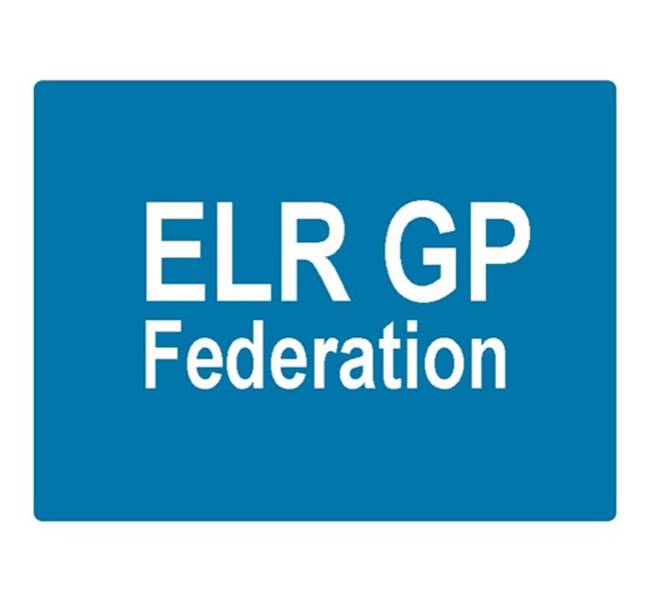 Board meeting 7pm 10th January 2019 @ Syston Medical CentreAGENDAPaperApologiesReview of Minutes of the Meeting held on 22nd November 2018AMatters arisingReport from the COOBLocalities updateFinancial updateFY18/19 forecastForward cash flowVATPaper To be tabledBoard issuesSouth Blaby & LutterworthOadby & WigstonRemoving shareholdersCommunications updateConflicts of Interest register AOBDate & venue of next meeting